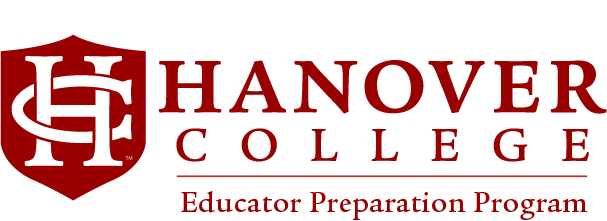 Advising for Secondary Education Dual Major with Health and Movement Studies Major(Indiana P-12 Physical Education) revised 5/2020Optional Dual Certification in Special Education Available (5 units) *See Teaching Diverse Learners Program Advising SheetPlease refer to the academic catalog for complete details on graduation requirements.While the academic advisors and other personnel are available for assistance, the primary responsibility for taking appropriate and required courses to meet graduation requirements rests with the student.Compliance with REPA content and pedagogy standards established by the Indiana Department of Education and Society of Health and Physical Education (SHAPE) and is required by the Educator Preparation Program’s policies, curricula, and course content regardless of the student’s admission date in the program.REVIEWED WITH THE HMS DEPARTMENT ON ______________DATE_________________NOTES:Core Curriculum Requirement (CCRs)Units Req.CourseFY Experience/FY Seminar 0.5LA-Literary and Artistic Perspectives #11LA-Literary and Artistic Perspectives #21HS-Historical and Social Perspectives #11HS-Historical and Social Perspectives #21PP- Philosophical Perspectives1RP-Religious Perspectives1SL-Algorithmic Methods1SM-Mathematical Methods1CS 220SM- Scientific Methods1WL-World Languages and Cultures #11WL-World Languages and Cultures #2 (sequential)1AF-Health and Fitness (Applied) #10.25AF-Health and Fitness (Applied) #20.25Total CCR units12 unitsAreas of Competency and Engagement (ACES)CourseW1-Writing 1W2-Writing1S-Speaking1CP-Cultural Perspectives1QL- Quantitative Reasoning15 unitsRequirements for Licensing Certification with Dual Secondary Education Major  Units Req.  Course Semester  EDU 221 Education and the American Culture  1  EDU 231 Education Law and Ethics  1  EDU 252 Professional Collaboration  1  EDU 255 Classroom Management & PBIS  1  EDU 226 Integrating Technologies in Instruction  1  EDU 312 Urban Teaching1EDU 314 Teaching Middle School (EDU Admission Required)  1  EDU 315 Teaching High School (EDU Admission Required)  1  EDU 336 Secondary Methods in PE and Health (EDU Admission Required)  1  EDU 455 Student Teaching in Secondary Schools (grades 5-12)OREDU 459 Student Teaching in the P-12 Environment (EDU Admission Required)  4  EDU 461 Senior Seminar  1  EDU 499 Comprehensive Examination  -  Cognate Courses (Required)  PSY 111 Basic Principles of Psychology  1  PSY 244 Childhood and Adolescence  1  16total  EDUCATION WITH SEC.  DUAL MAJOR  HMS Major Requirements Units Course/SemesterKIP 161 OR KIP 3271KIP 2151KIP 225 1KIP 2301KIP 3451HMS 2311HMS 3241HMS 457 OR 461 1PSY 111 (ALSO REQUIRED FOR EDU CERTIFICATION)1PSY 244 (ALSO REQUIRED FOR EDU CERTIFICATION)1HMS OR KIP 3XX1HMS 499 COMPREHENSIVE EXAMINATIONXTotal for HMS Major.12TOTAL